Daily Family Together ActivityFor each day of the week, Barningham CEVC Primary School will share one activity that families can do together. With children now spending so much time doing their learning on computers or tablets, these activities are designed to move away from the computer and bring the family together. This is an optional activity and so does not need to be completed as part of the children’s home learning but if you would like to take part and share your activities with us, we would love to see them!Friday 26th FebruaryMini Pepper Pizzas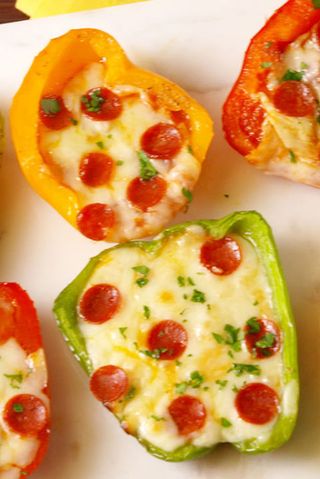 Activity: 1. Preheat your oven to 180 degrees. Cut peppers into halves and take out the core. On a baking tray, drizzle peppers with a little oil and salt and pepper. .Spoon tomato sauce onto each pepper half (or tomato puree if you don’t have any sauce). Sprinkle cheese on top with other fillings e.g. pepperoni, chicken, mushrooms etc.Bake for 10 to 15 mins until peppers are slightly tender and the cheese has melted. What you will need: adult to help with the oven, baking tray, peppers, tomato pizza sauce/purree, cheese, any other fillings you make like. Full recipe can be found here: https://www.delish.com/cooking/recipe-ideas/recipes/a51593/mini-pepper-pizzas-recipe/ Extension activities: What other toppings can you include?